Return-to-Work Program Sample Letter to Treating Doctor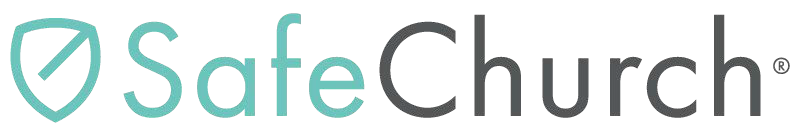 (Company Letterhead)Date of letterDoctor's name AddressSubject: (Employee's name and date of injury) Dear Dr.	:Our (Organization Name) has implemented a Return-to-Work Program designed to return any injured employee to medically appropriate work as soon as possible.Enclosed is a detailed job description for the regular job of the employee named above, which may be modified, if possible, to meet medical restrictions that may be assigned. If our employee is unable to return to his or her regular job, we will attempt to find an appropriate alternate work assignment. We will ensure that any assignment meets all medical requirements. We will consider re-arranging work schedules around medical appointments if necessary.If you need additional information about a possible work assignment or about our Return-to- Work Program, please call (organization contact name and number). Our insurance carrier is (name and address of insurance carrier).Thank you for your participation in our efforts to return our employees to a safe and productive workplace.Sincerely,(Signature of organization representative) (Title, Name of Organization)(10.15.12)© 2012 GuideOne Center for Risk Management, LLC. All rights reserved.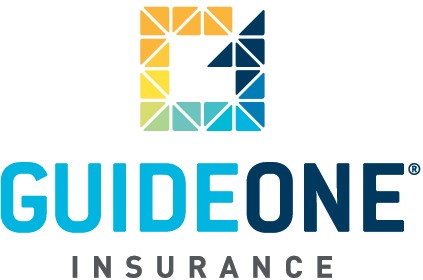 This material is for information only and is not intended to provide legal or professional advice. You areencouraged to consult with your own attorney or other expert consultants for a professional opinion specific to your situation.